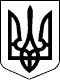                                     ПроектУКРАЇНАЧЕЧЕЛЬНИЦЬКА РАЙОННА РАДАВІННИЦЬКОЇ ОБЛАСТІРІШЕННЯ  ___ липня 2016 року                                                                     5 сесія 7 скликанняПро районну Програму «Майбутнє Чечельниччини в збереженні здоров’я громадян» на 2016-2020 роки	Відповідно до пункту 16 частини 1 статті 43 Закону України «Про місцеве самоврядування в Україні», враховуючи клопотання КЗ «Чечельницький РЦ ПМСД», висновки постійних комісій районної ради з питань соціального захисту населення, освіти, культури, охорони здоров’я, спорту та туризму і з питань бюджету та комунальної власності, районна рада ВИРІШИЛА:	1. Затвердити  районну Програму «Майбутнє Чечельниччини в збереженні здоров’я громадян» на 2016-2020 роки (далі - Програма)        (додаток 1).	2. Фінансовому управлінню райдержадміністрації при формуванні місцевого бюджету на відповідні роки передбачати кошти на реалізацію заходів зазначеної Програми.	3. Контроль за виконанням цього рішення покласти на постійні комісії районної ради з питань соціального захисту населення, освіти, культури, охорони здоров’я, спорту та туризму (Воліковська Н.В.) і з питань бюджету та комунальної власності (Савчук В.В.).Голова районної ради                                                              С.В. П’яніщукКоваль В.А.Могила С.М.Воліковська Н.В.Савчук В.В.Кривіцька І.О.Крук Н.А.